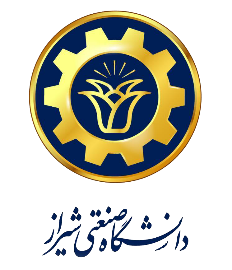 دانشکده مهندسی کامپیوتر و فناوری اطلاعاتفرم ترمیم ثبت ناممشخصات دانشجو :نام و نام خانوادگی :                                                        شماره دانشجویی:  وضعیت دانشجو    :  عادی  میهمان    انتقالی             مهمانی و انتقالی از:       معدل ترم قبل:                                                             تعداد واحد اخذ شده در ثبت نام اصلی ترم جاری: در سال تحصیلی جاری فارغ التحصیل خواهم  شد      بلی     خیردرخواست رفع پیش نیازی:درخواست  اضافه کردن ، هم نیاز نمودن و یا حذف درس : نتیجه طرح موضوع در جلسه گروه دانشکده:امضا رئیس دانشکده                                                                                      امضا کارشناس دانشکدهمشخصات درس درخواستیمشخصات درس درخواستینام درس پیش نیازنظر دانشکده مبداشماره درسنام درس قابل اخذنام درس پیش نیازنظر دانشکده مبدامشخصات درس درخواستیمشخصات درس درخواستینام درس هم نیازنوع درخواستنظر دانشکده مبداشماره درسنام درس قایل اخذنام درس هم نیازنوع درخواستنظر دانشکده مبدا